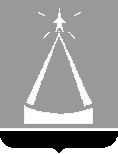    ИЗБИРАТЕЛЬНАЯ   КОМИССИЯ  ГОРОДСКОГО ОКРУГА   ЛЫТКАРИНО_____________________________________________________________________________________140080  Московская обл., г. Лыткарино, ул. Первомайская, д.7/7                         т/ф   8(495)552 85 11    e-mail: ik-lyt@mail.ru РЕШЕНИЕ25.06.2020 №14/3О форме списка доверенных лиц кандидата, избирательного объединения, выдвинувшего кандидата, список кандидатов на выборах депутатов Совета депутатов городского округа ЛыткариноРуководствуясь частью 2 статьи 34 Закона Московской области «О муниципальных выборах в Московской области», Избирательная комиссия городского округа Лыткарино РЕШИЛА:Утвердить форму списка доверенных лиц кандидата в депутаты Совета депутатов городского  округа Лыткарино (приложение №1).Утвердить форму списка доверенных лиц избирательного объединения, выдвинувшего кандидата, список кандидатов на выборах депутатов Совета депутатов городского округа Лыткарино (приложение №2).Опубликовать настоящее решение на сайте «Вестник» Избирательной комиссии Московской области. Форму списка доверенных лиц кандидата, избирательного объединения, выдвинувшего кандидата, список кандидатов на выборах депутатов Совета депутатов городского округа Лыткарино разместить на информационном стенде Избирательной комиссии городского округа Лыткарино.Контроль за выполнением настоящего решения возложить на секретаря Избирательной комиссии  Леухину Е.С.Председатель  избирательной комиссии 				Н.В.Новичкова            Секретарь избирательной комиссии 				Е.С.ЛеухинаПриложение №1к решению избирательной комиссии от 25.06.2020 № 14/3Список доверенных лиц кандидата в депутаты Совета депутатов городского округа  Лыткарино, выдвинутого по многомандатному  избирательному округу № ____________________________________________________________(Ф.И.О. кандидата)								____________________								            (подпись, дата)Приложение №2к решению избирательной комиссии от 25.06.2020 № 14/3Список доверенных лиц кандидата в депутаты Совета депутатов городского округа  Лыткарино, выдвинутого по многомандатному  избирательному округу № _____________________________________________________________________                                          (наименование избирательного объединения выдвинувшего список кандидатов в депутаты Совета депутатов городского округа Лыткарино 								____________________								            (подпись, дата)№ п/пФамилия, Имя, ОтчествоДата рожденияОсновное место работы(род занятий)Должность1.2.…№ п/пФамилия, Имя, ОтчествоДата рожденияОсновное место работы(род занятий)Должность1.2.…